Муниципальное бюджетное общеобразовательное учреждение «Краснооктябрьская средняя общеобразовательная школа»Стародубского муниципального района Брянской области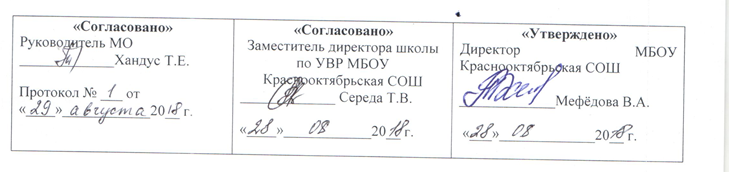 РАБОЧАЯ ПРОГРАММАпо предмету «Биология»для 8 класса   Составлена на основе примерной программы Министерства образования и науки, федерального компонента государственного стандарта основного общего образования и базисного учебного плана.Составитель: Соловьёва Елена Дмитриевна, учитель биологии2018 г1.Планируемые  результаты освоения учебного предмета «Биология»            В соответствии с требованиями  ФГОС  личностные, метапредметные, предметные результаты       освоения учащимися программы по учебному предмету «Биология» в 8 классе отражают достижения:Личностные результаты: постепенно выстраивать собственное целостное мировоззрение;осознавать единство и целостность окружающего мира, возможность его познаваемости на основе достижений науки.Регулятивные результаты: работать с учебником, рабочей тетрадью и дидактическими материалами;составлять сообщения на основе обобщения материала учебника и дополнительной литературы;составлять план текста; под руководством учителя оформлять отчет, включающий описание наблюдения, его результаты, выводы;работая по плану сравнивать свои действия с целью задания;сравнивать объекты под микроскопом с их изображением на рисунках и определять их.Познавательные результаты: владеть таким видом изложения текста, как повествование;под руководством учителя проводить непосредственное наблюдение;получать биологическую информацию из различных источников;определять отношения объекта с другими объектами;определять существенные признаки объекта;выполнять лабораторные работы под руководством учителя;оформлять результаты лабораторной работы в рабочей тетради;работать с текстом и иллюстрациями учебника;сравнивать представителей разных групп организмов, делать выводы на основе сравнения;оценивать с эстетической точки зрения представителей растительного и животного мира;находить информацию о растениях в научно-популярной литературе, биологических словарях и справочниках, анализировать и оценивать её, переводить из одной формы в другую.Коммуникативные результаты:уметь самостоятельно определять общие цели и распределять роли при работе в группах;уметь договариваться друг с другом.Предметные результаты: выделение  существенных  признаков биологических объектов (отличительных признаков живых организмов; клеток и организмов животных, растений, грибов и бактерий) и процессов жизнедеятельности (обмена веществ и превращение энергии, питание, дыхание, выделение, рост, развитие, размножение);приведение доказательств (аргументация)  зависимости здоровья человека от состояния окружающей среды; необходимости защиты окружающей среды; соблюдения мер профилактики заболеваний, вызываемых растениями, бактериями, грибами и вирусами, инфекционных и простудных заболеваний;классификация — определение принадлежности биологических объектов к определенной систематической группе;объяснение роли биологии в практической деятельности людей; роли различных организмов в жизни человека;  значения биологического разнообразия для сохранения биосферы; различение на таблицах частей и органоидов клетки, на живых объектах и таблицах органов цветкового растения, растений разных отделов,  съедобных и ядовитых грибов; сравнение биологических объектов и процессов, умение делать выводы и умозаключения на основе сравнения;выявление приспособлений организмов к среде обитания; типов взаимодействия разных видов в экосистеме; взаимосвязей между особенностями строения клеток, тканей;овладение методами биологической науки: наблюдение и описание биологических объектов и процессов; постановка биологических экспериментов и объяснение их результатов.2.Содержание материала учебного предмета «Биология».Тема 1. Общие сведения о мире животных (7 ч)Предмет зоологии. Разделы зоологии. Значение животных в природе и жизни человека. Отличительные признаки животных. Различия между животными и растениями на клеточном уровне. Принципы зоологической классификации. Искусственные и естественные классификации. Систематические единицы. Работа К. Линнея. Строение тела животных.ДемонстрацияСхемы, иллюстрирующие структуру науки зоологии.Тема 2. Подцарство Простейшие (4 ч)Общая характеристика простейших. Клетка одноклеточных животных как целостный организм; особенности организации клеток простейших, специальные органоиды. Распространение простейших. Систематика простейших. Разнообразие простейших, их роль в биоценозах, жизни человека и его хозяйственной деятельности.Тип Саркожгутиконосцы. Класс Жгутиковые (Жгутиконосцы). Растительные жгутиконосцы: эвглена зеленая. Вольвокс — колониальная форма растительных жгутиконосцев. Животные жгутиконосцы. Класс Саркодовые. Подклассы Корненожки, Лучевики (Радиолярии) и Солнечники. Амеба обыкновенная: особенности строения и жизнедеятельности.Тип Инфузории. Многообразие инфузорий и их роль в биоценозах. Инфузория туфелька: особенности строения и жизнедеятельности.Тип Апикомплексы. Класс Споровики — паразиты человека и животных. Токсоплазма. Малярийный плазмодий: жизненный цикл.ДемонстрацияСхемы строения амебы, эвглены зеленой и инфузории туфельки. Наглядные пособия, иллюстрирующие многообразие простейших.Лабораторные и практические работыСтроение и передвижение инфузории туфельки.Тема 3. Общая характеристика многоклеточных. Тип Кишечнополостные (2 ч)Общая характеристика многоклеточных животных. Отличительные признаки многоклеточных организмов. Происхождение многоклеточности. Работы Э.Г. Геккеля и И.И. Мечникова.Тип Кишечнополостные: общая характеристика. Особенности организации кишечнополостных. Радиальная (лучевая) симметрия. Медузы и полипы. Бесполое и половое размножение. Значение кишечнополостных. Гидра обыкновенная: местообитание, особенности внешнего и внутреннего строения. Раздражимость и регенерация гидры. Размножение гидры.ДемонстрацияСхема строения гидры, медузы и колонии коралловых полипов. Биоценоз кораллового рифа. Внешнее и внутреннее строение кишечнополостных.Лабораторные и практические работыВнешнее строение и жизнедеятельность пресноводной гидры.Тема 4. Тип Плоские черви (2 ч)Тип Плоские черви: общая характеристика. Класс Ресничные черви. Свободноживущие ресничные черви. Многообразие ресничных червей и их роль в биоценозах. Белая планария: местообитание, особенности внешнего и внутреннего строения, размножение. Класс Сосальщики. Черты приспособленности к паразитическому образу жизни. Понятие о жизненном цикле. Печеночный сосальщик: особенности внешнего и внутреннего строения, жизненный цикл. Класс Ленточные черви: общая характеристика. Многообразие цестод. Бычий солитер: особенности внешнего и внутреннего строения, жизненный цикл. Многообразие плоских червей-паразитов; меры профилактики паразитарных заболеваний.ДемонстрацияСхемы строения плоских червей, ведущих свободный и паразитический образ жизни. Наглядные пособия, иллюстрирующие многообразие плоских червей. Схемы жизненных циклов печеночного сосальщика и бычьего цепня.Тема 5. Тип Круглые черви (1 ч)Происхождение и современная классификация круглых червей. Особенности организации круглых червей (на примере человеческой аскариды). Свободноживущие и паразитические круглые черви. Цикл развития человеческой аскариды; меры профилактики аскаридоза. Острица детская.ДемонстрацияСхема строения и цикл развития человеческой аскариды. Различные свободноживущие и паразитические формы круглых червей.Предметные результатыТема 6. Тип Кольчатые черви (2 ч)Тип Кольчатые черви: общая характеристика. Метамерия, вторичная полость тела. Класс Малощетинковые черви. Дождевой червь: местообитание, особенности внешнего и внутреннего строения, размножение. Класс Многощетинковые черви. Класс Пиявки. Значение кольчатых червей в биоценозах.ДемонстрацияСхема строения многощетинкового и малощетинкового кольчатых червей. Различные представители типа Кольчатые черви.Лабораторные и практические работыВнешнее строение, передвижение и раздражимость дождевого червя*.Тема 7. Тип Членистоногие (7 ч)Происхождение и особенности организации членистоногих. Тип Членистоногие: общая характеристика. Многообразие членистоногих: классы Ракообразные, Паукообразные, Насекомые. Класс Ракообразные. Общая характеристика класса ракообразных на примере речного рака. Многообразие и значение ракообразных в биоценозах. Класс Паукообразные. Общая характеристика класса паукообразных. Пауки, скорпионы, клещи. Многообразие и значение паукообразных в биоценозах. Класс Насекомые. Многообразие насекомых. Общая характеристика класса насекомых; отряды насекомых с полным и неполным превращением. Общественные насекомые: муравьи, пчелы. Многообразие и значение насекомых в биоценозах.ДемонстрацияСхема строения речного рака. Схема строения паука-крестовика. Различные представители класса Паукообразные. Схемы строения насекомых различных отрядов.Лабораторные и практические работыВнешнее строение насекомого*.Тема 8. Тип Моллюски (5 ч)Тип Моллюски: общая характеристика. Особенности организации моллюсков; смешанная полость тела. Многообразие моллюсков: классы Брюхоногие моллюски, Двустворчатые моллюски и Головоногие моллюски. Значение моллюсков в биоценозах. Роль в жизни человека и его хозяйственной деятельности.ДемонстрацияСхема строения брюхоногих, двустворчатых и головоногих моллюсков. Различные представители типа моллюсков.Лабораторные и практические работыВнешнее строение раковин различных моллюсков*.Тема 9. Общая характеристика хордовых. Подтипы Бесчерепные, Позвоночные (1 ч)Происхождение хордовых; подтипы Бесчерепные и Позвоночные. Общая характеристика типа Хордовые. Признаки, объединяющие хордовых с животными других типов. Характерные признаки хордовых. Подтип Бесчерепные: ланцетник; особенности его организации и распространения. Общая характеристика позвоночных. Первичноводные и первичноназемные позвоночные.ДемонстрацияСхема строения ланцетника.Тема 10. Надкласс Рыбы (6 ч)Общая характеристика надкласса Рыбы. Рыбы — господствующая в водных биоценозах группа животных. Черты приспособленности рыб к среде обитания. Хрящевые рыбы: акулы и скаты. Костные рыбы: общая характеристика класса костных рыб на примере речного окуня.Многообразие рыб. Подкласс Хрящекостные, или Хрящевые ганоиды. Подкласс Двоякодышащие рыбы. Подкласс Кистепе-рые рыбы. Подкласс Лучеперые рыбы.Экологическое и хозяйственное значение рыб: прудовое хозяйство, акклиматизация рыб, рыбопитомники, аквариумные виды рыб, спортивное рыболовство и др. Происхождение рыб.ДемонстрацияМногообразие рыб. Схема строения рыб.Лабораторные и практические работыВнешнее строение и особенности передвижения рыбы*.Тема 11. Класс Земноводные (5 ч)Первые земноводные. Общая характеристика земноводных как первых наземных позвоночных: прогрессивные признаки и примитивные черты. Характерные особенности земноводных на примере травяной лягушки. Экологическая роль и многообразие земноводных. Бесхвостые, хвостатые и безногие амфибии: многообразие, среда обитания и экологические особенности. Значение земноводных.ДемонстрацияМногообразие амфибий. Схема строения лягушки.Лабораторные и практические работыОсобенности внешнего строения лягушки, связанные с ее образом жизни*.Тема 12. Класс Пресмыкающиеся (5 ч)Происхождение рептилий. Первые настоящие рептилии. Общая характеристика пресмыкающихся как первичноназемных животных. Характерные особенности пресмыкающихся на примере ящерицы. Многообразие пресмыкающихся: отряды Клювоголо-вые, Чешуйчатые (змеи, ящерицы и хамелеоны), Крокодилы, Черепахи. Распространение и многообразие рептилий; их положение в экологических системах. Значение пресмыкающихся.ДемонстрацияМногообразие пресмыкающихся. Схемы строения пресмыкающихся.способствовать сохранению численности редких животных и мест их обитания;правильно писать зоологические термины и использовать их при ответах;применять полученные знания в повседневной жизни;оказывать первую медицинскую помощь при укусах опасных или ядовитых животных.Тема 13. Класс Птицы (8 ч)Происхождение птиц; первоптицы и их предки; настоящие птицы. Черты сходства с рептилиями. Приспособления к полету. Прогрессивные черты организации птиц. Характерные особенности птиц на примере сизого голубя.Сезонные этапы в жизни птиц. Миграции птиц. Многообразие птиц. Экологические группы птиц по местам обитания: лесные, болотно-луговые, водоплавающие, птицы открытых ландшафтов. Значение птиц в природе, жизни человека и его хозяйственной деятельности. Охрана и привлечение птиц; домашние птицы.ДемонстрацияМногообразие птиц. Схемы строения рептилий и птиц.Лабораторные и практические работыВнешнее строение птицы. Строение перьев*. Строение скелета птицы.Тема 14. Класс Млекопитающие (10 ч)Происхождение млекопитающих. Прогрессивные черты млекопитающих. Характерные особенности млекопитающих. Размножение и развитие млекопитающих. Сезонные явления в жизни млекопитающих.Многообразие млекопитающих. Подкласс Первозвери, или Яйцекладущие. Подкласс Настоящие звери: Низшие звери, или Сумчатые, и Высшие звери, или Плацентарные. Основные отряды плацентарных млекопитающих.Экологические группы млекопитающих: типично наземные, наземно-древесные, подземные (роющие), летающие, полуводные (околоводные), водные. Значение млекопитающих в природе и хозяйственной деятельности человека.Значение млекопитающих в природе и жизни человека. Домашние млекопитающие: крупный и мелкий рогатый скот, свиньи, лошади и другие сельскохозяйственные животные. Звероводство. Промысловые звери. Млекопитающие, приносящие вред человеку.Охрана животного мира. Заповедники, заказники, национальные парки и другие охраняемые природные территории. Интродукция, акклиматизация.ДемонстрацияСхемы, отражающие экологическую дифференцировку млекопитающих. Многообразие млекопитающих. Схемы строения млекопитающих.Лабораторные и практические работыСтроение скелета млекопитающих.Распознавание животных своей местности, определение их систематического положения и значения в жизни человека*.ЭкскурсииЭкскурсия на ферму или конезавод.Тема 15. Экология и эволюция животного мира (5 ч)Природные сообщества и взаимоотношения организмов. Экологические факторы: абиотические, биотические, антропогенные. Пространственная структура экосистем. Экосистема дубравы как пример устойчивой наземной экосистемы. Пищевые связи в экосистеме. Пищевые цепи, пищевые сети.Факторы эволюции. Путешествие Ч. Дарвина. Наследственность и изменчивость. Борьба за существование и естественный отбор. Естественный отбор — главная движущая сила, направляющая эволюционный процесс. Относительный характер приспособлений.Основные этапы эволюции животного мира. Протерозойская эра: от одноклеточных к многоклеточным. Палеозойская эра: развитие хордовых. Мезозойская эра: расцвет пресмыкающихся. Кайнозойская эра: господство птиц и млекопитающих.ЭкскурсииИзучение взаимосвязи животных с другими компонентами биоценоза.Экскурсия в местный краеведческий музей.Темы проектных и исследовательских работ для 8 класса1.	Информационно-исследовательские проекты: «Прото-
зойные заболевания человека и животных», «Использование
простейших в хозяйственной деятельности человека», «Про-
стейшие — образователи осадочных пород и индикаторы нефте-
носных пластов», «Простейшие — биоиндикаторы загрязнения
водоемов».Строение и жизнедеятельность гидры (летняя исследовательская работа)Жизнедеятельность пиявок (летняя исследовательская работа).Общественная жизнь муравьев (летняя исследовательская работа).Жизнедеятельность пауков (летняя исследовательская работа).Насекомые-опылители (летняя исследовательская работа).Информационно-исследовательские проекты: «Чувствительность в мире насекомых», «Насекомые моей местности», «Бабочки и мифы».Жизнедеятельность брюхоногих моллюсков (летняя исследовательская работа).Цикл развития и поведение лягушек (летняя исследовательская работа).Жизнь птицы в естественной среде (летняя исследовательская работа).Подготовка и размещение в природе скворечников, синичников и кормушек для птиц (групповой межпредметный проект).Информационно-исследовательские проекты: «Навигация у животных», «Мастера камуфляжа», «Принцип полета у насекомых, птиц и искусственных летательных аппаратов».Животные — носители определенных человеческих качеств в сказках и баснях (межпредметный проект).3. Тематическое планирование с указанием количества часов, отводимых на освоение каждой темы.Дата проведения календарнаяДата проведения фактическаяТема урокаКоличество часов, отводимых на освоение каждой темы.Общие сведения о мире животных – 7 ч.Общие сведения о мире животных – 7 ч.Общие сведения о мире животных – 7 ч.Общие сведения о мире животных – 7 ч.1. Зоология – наука о животных.12. Животные и окружающая среда.13.Классификация животных и основные систематические группы.14. Влияние человека на животных.15. Краткая история развития зоологии.16. Строение тела животных. Клетка.17. Ткани, органы и системы органов.1Подцарство Простейшие - 4 ч.Подцарство Простейшие - 4 ч.Подцарство Простейшие - 4 ч.Подцарство Простейшие - 4 ч.8. Тип Саркодовые и жгутиконосцы. Саркодовые.19. Тип Саркодовые и жгутиконосцы. Жгутиконосцы.110. Тип Инфузории.111. Значение простейших.1Тип Кишечнополостные – 2ч.Тип Кишечнополостные – 2ч.Тип Кишечнополостные – 2ч.Тип Кишечнополостные – 2ч.12. Строение и жизнедеятельность кишечнополостных.113. Разнообразие кишечнополостных.1Типы Плоские черви, Круглые черви, Кольчатые черви – 5 ч.Типы Плоские черви, Круглые черви, Кольчатые черви – 5 ч.Типы Плоские черви, Круглые черви, Кольчатые черви – 5 ч.Типы Плоские черви, Круглые черви, Кольчатые черви – 5 ч.14.Тип Плоские черви.115.Разнообразие плоских червей: сосальщики и цепни.116.Тип Круглые черви.117.Тип Кольчатые черви. Класс Многощетинковые черви.118.Тип Кольчатые черви. Малощетинковые черви.1Тип Моллюски – 5 ч.Тип Моллюски – 5 ч.Тип Моллюски – 5 ч.Тип Моллюски – 5 ч.19. Общая характеристика моллюсков.120. Класс Брюхоногие моллюски.121. Класс Двустворчатые моллюски.122. Класс Головоногие моллюски.123. Обобщение знаний по теме: Основные типы беспозвоночных животных.1Тип Членистоногие – 7 ч.Тип Членистоногие – 7 ч.Тип Членистоногие – 7 ч.Тип Членистоногие – 7 ч.24. Класс Ракообразные.125. Класс Паукообразные.126. Класс Насекомые.127. Типы развития насекомых.128. Общественные насекомые – пчелы и муравьи. Значение насекомых. Охрана насекомых.129. Насекомые – вредители культурных растений и переносчики заболеваний человека.130. Обобщение знаний по теме: Тип Членистоногие1Тип Хордовые – 7 ч.Тип Хордовые – 7 ч.Тип Хордовые – 7 ч.Тип Хордовые – 7 ч.31. Бесчерепные.132. Черепные, или позвоночные. Внешнее строение рыб.133. Внутреннее строение рыб.134. Особенности размножения рыб.135. Основные систематические группы рыб.136. Промысловые рыбы. Их использование и охрана.137. Обобщение знаний по теме: Надкласс Рыбы.1Класс Земноводные, или Амфибии – 5 ч.Класс Земноводные, или Амфибии – 5 ч.Класс Земноводные, или Амфибии – 5 ч.Класс Земноводные, или Амфибии – 5 ч.38. Среда обитания и строение тела земноводных.139. Строение и функции внутренних органов земноводных.140. Годовой жизненный цикл и происхождение земноводных.141. Разнообразие и значение земноводных.142. Обобщение знаний по теме: Класс Земноводные.1Класс Пресмыкающиеся, или Рептилии – 5 ч.Класс Пресмыкающиеся, или Рептилии – 5 ч.Класс Пресмыкающиеся, или Рептилии – 5 ч.Класс Пресмыкающиеся, или Рептилии – 5 ч.43. Внешнее строение и скелет пресмыкающихся.144. Внутреннее строение и жизнедеятельность пресмыкающихся.145. Разнообразие пресмыкающихся.146. Значение и происхождение пресмыкающихся.147. Обобщение знаний по теме: Класс Пресмыкающиеся.1Класс Птицы – 8 ч.Класс Птицы – 8 ч.Класс Птицы – 8 ч.Класс Птицы – 8 ч.48. Внешнее строение птиц.149. Опорно-двигательная система птиц.150. Внутреннее строение птиц.151. Размножение и развитие птиц.152. Годовой жизненный цикл и сезонные явления в жизни птиц.153. Разнообразие птиц.154. Значение и охрана птиц. Происхождение птиц.155. Обобщение знаний по теме: Класс Птицы.1Класс Млекопитающие, или Звери – 10 ч.Класс Млекопитающие, или Звери – 10 ч.Класс Млекопитающие, или Звери – 10 ч.Класс Млекопитающие, или Звери – 10 ч.56. Внешнее строение млекопитающих.157. Внутреннее строение млекопитающих.158. Размножение и развитие млекопитающих. Годовой жизненный цикл.159. Происхождение и разнообразие млекопитающих.160. Высшие, или плацентарные, звери: насекомоядные, рукокрылые, грызуны, зайцеобразные, хищные.161. Высшие, или плацентарные, звери: ластоногие, китообразные, парнокопытные, непарнокопытные, хоботные.162. Высшие, или плацентарные, звери: приматы.163. Экологические группы млекопитающих.164. Значение млекопитающих для человека.165. Обобщение знаний по теме: Класс Млекопитающие.1Развитие животного мира на Земле – 5 ч.Развитие животного мира на Земле – 5 ч.Развитие животного мира на Земле – 5 ч.Развитие животного мира на Земле – 5 ч.66. Доказательства эволюции животного мира.167. Развитие животного мира на Земле.168. Современный мир. Биосфера.169. Итоговая контрольная работа за курс биологии 8 класса.170. Летнее задание.1